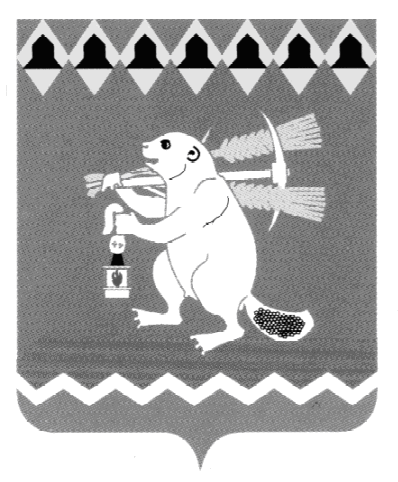 Администрация Артемовского городского округаПОСТАНОВЛЕНИЕот 04.02.2020                                                                                           № 90 - ПАОб утверждении Комплексного плана мероприятий, направленных на обеспечение защиты прав потребителей на территории Артемовского городского округа, на 2020-2023 годыВ соответствии с Законом Российской Федерации от 07 февраля 1992 года № 2300-1 «О защите прав потребителей», Федеральным законом от 06 октября 2003 года № 131-ФЗ «Об общих принципах организации местного самоуправления в Российской Федерации», постановлением Правительства Свердловской области от 19.04.2018 № 185-ПП «Об утверждении комплексной программы Свердловской области «Обеспечение защиты прав потребителей в Свердловской области на 2019-2023 годы», руководствуясь   статьями 30, 31 Устава Артемовского городского округа,ПОСТАНОВЛЯЮ:  	1. Утвердить Комплексный план мероприятий, направленных на обеспечение защиты прав потребителей на территории Артемовского городского округа, на 2020-2023 годы (Приложение).	2. Постановление опубликовать в газете «Артемовский рабочий», разместить на Официальном портале правовой информации Артемовского городского округа (www.артемовский-право.рф) и официальном сайте Артемовского городского округа в информационно-телекоммуникационной сети «Интернет».	3. Контроль за исполнением постановления возложить на первого заместителя главы Администрации Артемовского городского округа        Черемных Н.А.Глава Артемовского городского округа				   А.В. СамочерновПриложениек постановлению Администрации Артемовского городского  округаот 04.02.2020 № 90-ПАКомплексный план мероприятий, направленных на обеспечение защиты прав потребителей на территории Артемовского городского округа, на 2020-2023 годы№ п/пМероприятияСрокисполненияИсполнитель1.Информирование и консультирование потребителей об их правах и необходимых действиях по защите этих правустное консультирование в день обращенияотдел экономики, инвестиций и развития Администрации Артемовского городского округа (Кириллова О.С.), Управление по городскому хозяйству и жилью Администрации Артемовского городского округа (Миронов А.И.)2.Подготовка ответов на письменные обращения потребителейв течение 30 календарных дней со дня регистрации обращенияотдел экономики, инвестиций и развития Администрации Артемовского городского округа (Кириллова О.С.), Управление по городскому хозяйству и жилью Администрации Артемовского городского округа (Миронов А.И.)3.Опубликование в  газете  «Артемовский рабочий» и размещение  на официальном сайте Артемовского городского округа материалов по вопросам защиты прав потребителейпо мере необходимостиотдел экономики, инвестиций и развития Администрации Артемовского городского округа (Кириллова О.С.), Управление по городскому хозяйству и жилью Администрации Артемовского городского округа (Миронов А.И.)4.Размещение информации на  сайте «Защита прав потребителей Свердловской области» (potrebitel66.ru) в разделах «новости» и «контакты» в закладке «Артемовский городской округ», в рамках выполнения условий  соглашения «Об информационном взаимодействии для обеспечения работы сайта «Защита прав потребителей Свердловской области» между Министерством агропромышленного комплекса и продовольствия Свердловской области и Администрацией Артемовского городского округа» не реже 1 раза в месяц отдел экономики, инвестиций и развития Администрации Артемовского городского округа (Кириллова О.С.), Управление по городскому хозяйству и жилью Администрации Артемовского городского округа (Миронов А.И.)5.Организация и проведение совещаний по разъяснению норм, охватывающих сферу защиты прав потребителейпо мере необходимостиотдел экономики, инвестиций и развития Администрации Артемовского городского округа (Кириллова О.С.), Управление по городскому хозяйству и жилью Администрации Артемовского городского округа (Миронов А.И.)6. Проведение горячих линий по вопросам защиты прав потребителейежегодно - март месяцотдел экономики, инвестиций и развития Администрации Артемовского городского округа (Кириллова О.С.), Управление по городскому хозяйству и жилью Администрации Артемовского городского округа (Миронов А.И.)7.Проверка соблюдений требований законодательства в области ветеринарии в организациях, занимающихся ввозом, хранением, переработкой и реализацией мясопродуктовв соответствии с планом проверок ГБУ Свердловской области «Артемовская ветеринарная станция по борьбе с болезнями животных»ГБУ Свердловской области «Артемовская ветеринарная станция по борьбе с болезнями животных»(Соломенникова Л.В.)(по согласованию)8.Проведение проверок мест реализации продукции животноводства и живых животных, в т.ч. мест уличной торговли с целью выявления фактов несанкционированной торговли в соответствии с планом проверок ГБУ Свердловской области «Артемовская ветеринарная станция по борьбе с болезнями животных» и по мере необходимостиГБУ Свердловской области «Артемовская ветеринарная станция по борьбе с болезнями животных»(Соломенникова Л.В.)(по согласованию),отдел экономики, инвестиций и развития Администрации Артемовского городского округа (Кириллова О.С.)